To embed an image:Don’t forget to type your text response before or after you embed the image. I recommend before so you don’t forget.1). On your discussion page, click “Reply” at bottom. 2). Next, click on “embed” icon at the top of your reply box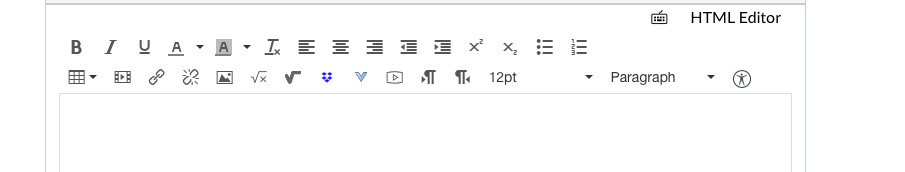 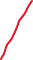 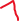 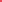 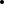 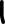 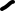 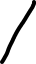  this little icon3). You now have 3 options: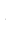 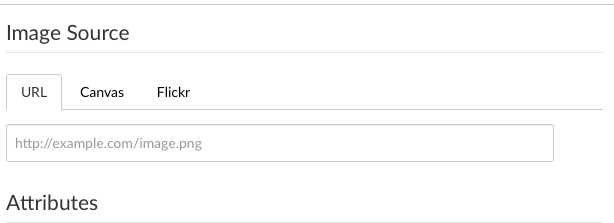 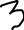 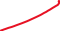 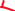 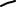 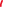 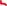 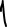 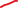 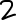 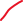 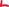 URL – input your link hereCanvas – click on “My files”, it will activate the “Upload File” box at bottom right corner.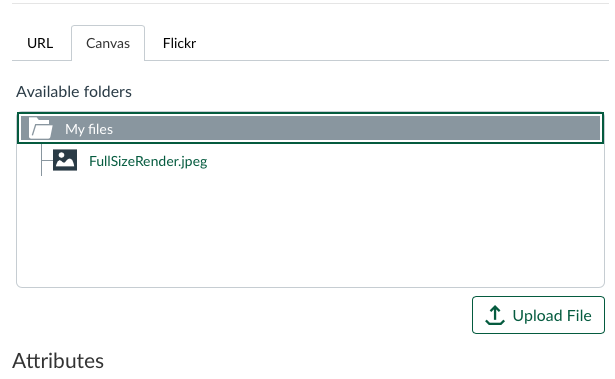 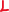 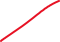 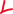 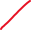 Upload your image.Click update (bottom right corner).Once you are satisfied with your text response and embedded image, click “post reply”.Done! 